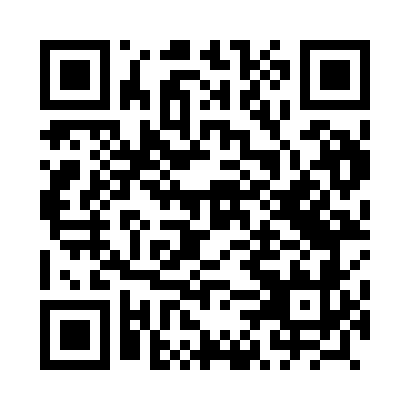 Prayer times for Cynkow, PolandWed 1 May 2024 - Fri 31 May 2024High Latitude Method: Angle Based RulePrayer Calculation Method: Muslim World LeagueAsar Calculation Method: HanafiPrayer times provided by https://www.salahtimes.comDateDayFajrSunriseDhuhrAsrMaghribIsha1Wed2:355:0312:285:357:5410:122Thu2:315:0112:285:367:5610:153Fri2:284:5912:285:377:5710:184Sat2:244:5712:285:387:5910:215Sun2:204:5612:285:398:0110:246Mon2:174:5412:285:408:0210:277Tue2:144:5212:285:418:0410:318Wed2:134:5012:285:428:0510:349Thu2:124:4912:275:438:0710:3510Fri2:124:4712:275:448:0810:3511Sat2:114:4612:275:458:1010:3612Sun2:104:4412:275:458:1210:3713Mon2:104:4212:275:468:1310:3714Tue2:094:4112:275:478:1510:3815Wed2:084:3912:275:488:1610:3916Thu2:084:3812:275:498:1810:3917Fri2:074:3712:275:508:1910:4018Sat2:074:3512:275:518:2010:4119Sun2:064:3412:285:528:2210:4120Mon2:064:3312:285:528:2310:4221Tue2:054:3112:285:538:2510:4322Wed2:054:3012:285:548:2610:4323Thu2:044:2912:285:558:2710:4424Fri2:044:2812:285:568:2910:4425Sat2:044:2712:285:568:3010:4526Sun2:034:2612:285:578:3110:4627Mon2:034:2512:285:588:3210:4628Tue2:034:2412:285:598:3410:4729Wed2:024:2312:295:598:3510:4730Thu2:024:2212:296:008:3610:4831Fri2:024:2112:296:018:3710:48